Конспект НОД в подготовительной группе«Освобождение Весны»Цель: создать условие для формирования познавательных интересов у детей посредством игровых упражнений.Задачи: продолжать учить составлять и решать арифметические задачи на сложение.	Закреплять знания детей очисловом ряде, о составе числа 10.	Упражнять в прямом счете в пределах 20, в  классификации предметов по определенному признаку.Формировать  умение выполнять графический диктант.Совершенствовать знания детей о времени года – весне.Развивать речь, логическое мышление.Воспитывать желание помогать другому.Интеграция: ФЭМП, ознакомление с миром природы (экология), речевое развитие.Материалы: компьютер, макет солнца, карточки с цифрами, картинки с подснежниками и мать –и- мачехой, математические наборы, картинки скворечников, тетради в клеточку, карандаши.Ход.Постановка цели.- Ребята, мне сегодня на электронную почту пришло письмо. Хотите его послушать? «Дорогие ребята. Меня заперла в своем замке злая волшебница Зима. Помогите мне, пожалуйста, освободиться. Весна.»- Что же делать? Что будет, если весна не наступит? - Чем мы можем помочь Весне?- Но Зима коварна. Она будет всячески мешать нам в пути. Вы не побоитесь трудностей? Тогда нам пора отправляться в путь. Давайте скажет волшебные  слова. Они нам помогут преодолеть все препятствия.Эмоциональный настрой на работу.«Дружно за руки возьмемсяИ друг другу улыбнемся. Ты мой друг и я твой друг. Дружат все друзья вокруг.»- Посмотрите, ребята, мы оказались в лесу. А деревья здесь – это цифры. Чтобы нам пройти через лес, нужно выполнить ряд заданий. 1 задание –«Числовой ряд».2 задание – «Продолжи счет».Вот мы и прошли через лес.- Ребята, назовите мне приметы весны. - Но посмотрите, как темно. Что случилось с солнцем? Его лучи превратились в сосульки. Давайте попробуем их вернуть. Игра «Четвертый лишний»Нам пора идти дальше. «Мы шагаем друг за другомЛесом и зеленым лугом.»- Ярко светит солнце, и мы оказались на полянке. Что вы здесь видите? (Цветы).–Какие? (Подснежники, мать – и – мачеха). - Чтобы идти дальше, нам нужно составить задачу и решить ее.- Назовите мне части задачи.- Составьте задачу про цветы.«На полянке выросли 5 подснежника и 3 мать – и – мачехи. Сколько цветов выросло на полянке?»- Где здесь условие? Вопрос?- Составьте решение задачи. -Прочитайте решение и ответьте на вопрос задачи.6. Молодцы. Пора идти дальше.«Мы шагаем друг за другомЛесом и зеленым лугом.К ручью быстрому спустились,Наклонились и умылись.»- Какую здесь примету весны мы видим ? (Бегут ручьи)- Но этот ручей скован льдом. Посмотрите, на льдинах написаны цифры. Нужно составить пары, чтобы получить число 10. 7. Мы добрались с вами до ворот в замок Зимы. Надо открыть замок.Давайте скажем волшебные слова.«На двери висит замок,Кто его открыть бы смог?Мы замочек повертели,Мы замочек покрутили,Покрутили и открыли?» (Нет)- Чем можно открыть замок? (Ключом)- Давайте его нарисуем. (Граф.Диктант)8.Ворота открылись, но Весны не видно. Попробуем ее позвать.«Весна красна! Тепло солнышко!Приди скорей, согрей детей!Приди к нам с радостью,С великой милостью.Со льном высоким,С корнем глубоким,С хлебом богатым!»9. Итог.- Вот и освободили мы Весну от злой волшебницы Зимы. Пора возвращаться в детский сад. Давайте еще раз повторим волшебные слова.«Дружно за руки возьмемсяИ друг другу улыбнемся. Ты мой друг и я твой друг. Дружат все друзья вокруг.»-Ребята, какое сейчас у вас настроение? Почему?- Чем каждый из вас помог освободить Весну из заточения?- Какие задания приготовила для нас Зима?- Спасибо вам за помощь. Одна бы я не справилась.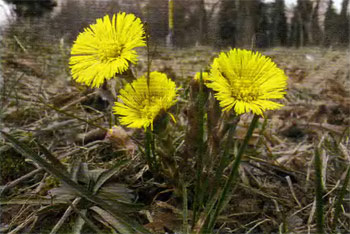 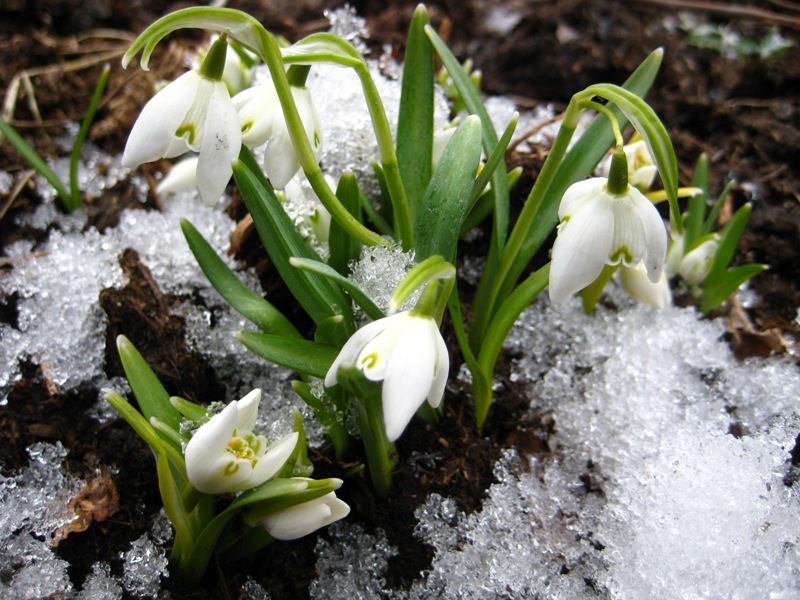 